Applying Your Knowledge TestY9 Term 2 French
Mark Scheme and TranscriptSECTION A (LISTENING)TRANSCRIPT [For part A, students hear the text twice, with 20 seconds in between. For part B, students hear the text one more time. Leave a three second gap between each sentence.]Les vacances en famille ? Oui, elles sont amusantes ! En fait, je suis en Espagne avec mes parents et ma sœur. Léa n’est pas avec moi parce qu’elle a un examen la semaine prochaine et elle doit étudier. C’est trop triste ! J’aime passer du temps avec elle. Un jour, on va aller en Asie.On voyageait beaucoup en France. Le pays est beau en été – c’est un lieu très vert et il fait souvent chaud ! On dormait dans une petite maison à la campagne et on emmenait les animaux. Mon chien jouait sur la plage et le chat de Léa jouait dans le jardin. Maintenant, ils restent à la maison. Aller à l'étranger avec son animal, c’est difficile.J’aime aussi aller en vacances avec mes amis et faire des voyages scolaires. Mais traverser le monde seul, c’est mon rêve. Ça coûte cher, je pense. Je vais chercher un emploi alors !PART A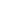 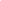 PART B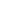 SECTION B (READING)PART A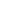 PART BSECTION C (WRITING)PART A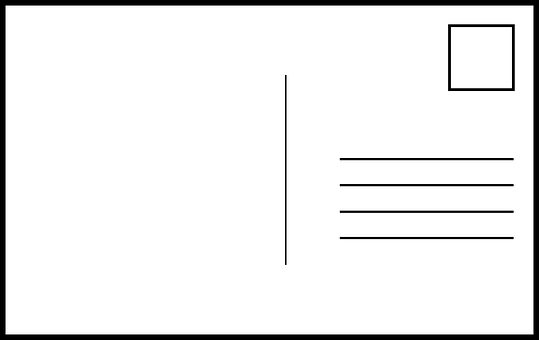 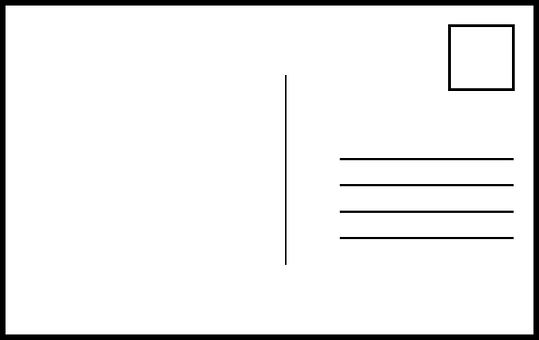 PART BSECTION D (SPEAKING)Possible responses to speaking task (using language covered in the NCELP Scheme of Work up to the point of testing). The use of any language that fulfils the task requirements should receive credit (i.e., words do not have to come from the NCELP SOW).(The grid follows the pattern of the photos in the test paper)SECTION E (READING ALOUD & COMPREHENSION)PART A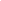 PART BImage information: All images are from https://pixabay.com/ ActivityWho?Who?When?When?1.on holiday in SpainAmirLéachildhoodin the future1.on holiday in SpainAmir & Léatheir petsnownow2.study for an examAmirLéachildhoodin the future2.study for an examAmir & Léatheir petsnownow3.go to AsiaAmirLéachildhoodin the future3.go to AsiaAmir & Léatheir petsnownow4.travel a lot in FranceAmirLéachildhoodin the future4.travel a lot in FranceAmir & Léatheir petsnownow5.sleep in a house in the countrysideAmirLéachildhoodin the future5.sleep in a house in the countrysideAmir & Léatheir petsnownow6.play outsideAmirLéachildhoodin the future6.play outsideAmir & Léatheir petsnownow7.stay at homeAmirLéachildhoodin the future7.stay at homeAmir & Léatheir petsnownow8.look for a jobAmirLéachildhoodin the future8.look for a jobAmir & Léatheir petsnownowa)Why is Amir sad? Any two of:he likes spending time with Léa (1)Léa is not on holiday (1)Léa has an exam (1)b)What is France like in summer?Any two of:beautiful (1)(very) green (1)(often) hot (1)c)What other types of holiday does Amir like?holidays with friends (1) holidays with school/school trips (1)d)What is Amir’s dream? Give two pieces of information.to travel/cross the world (1)by himself/alone (1)Marie and Pierre won a Nobel prize.5Marie studied at the Sorbonne.2Marie and Pierre had their first child.4Marie moved to France.1Marie and Pierre fell in love.3Pierre had an accident.6TFNMMarie was born in France.xMarie and Pierre were in love. xMarie won two Nobel prizes. xMarie had two children.xMarie’s sister went to France before her. x0 marks awarded for an incorrect word or the correct word with more than one spelling mistake. Note on this tolerance: The NCELP Achievement Test rewards full accuracy of accent use, and more tolerance is desirable in the Applying Your Knowledge test so that a proportion of the marks (3/10 in this case) of the marks cannot be lost due to the wrong choice of an accent.  
Note: The suggested answers below are from the French KS3 Scheme of Work. Marks are awarded for these or any other correctly spelled word that fits the gap and makes sense.nouns: soleil, heures, spectacleverbs: arrivée, est (pp), passéadjectives: beau, contenteother (prep, article, pronoun): après, jamaisJ’ai fait de la natation, je suis allé à la piscineparce que je suis très actif, j’aime le sport… J’ai joué au football, je suis allé au parc avec des amisJ’ai pratiqué le français, j’ai parlé une autre langue, j’ai fait des conversationsJ’ai regardé la téléJ’ai regardé mon émission           préféréeJ’ai mangé / acheté une glacej’ai téléphoné à des amis / parlé avec mes parents / acheté un nouveau téléphone portable J’ai pris le busJ’ai voyagé en bus, Je suis allé en vacancesj’ai acheté des / de nouveaux vêtements, je suis allé à un magasin, j’ai visité un magasinJ’ai fait du vélo, j’ai fait du sportj’ai bu un thé / un caféJ’ai parlé avec mon amiIdeaNotes on tolerance1.Le Canada est un pays immense, plus grand que tous les autres pays du monde à l'exception de la Russie.Liaison is required with ‘les autres’.2.C’est un pays bilingue : on parle français et anglais ici. La Mauricie est une région francophone du Canada.Liaison is required with ‘c’est un’ and ‘sont une’.
ignore <ue> in ‘bilingue’3.C’est aussi une région montagneuse.  Chaque hiver, il y a beaucoup de neige. Liaison is required with ‘c’est aussi’.4.Le hockey sur glace, c'est un sport très populaire, 5.En été, on peut visiter les parcs nationaux et faire des promenades dans la nature.Allow (or equivalent): 	Disallow:1.Canada [is a massive / immense country] [bigger than all other countries in the world] [except Russia]Just ‘big’2.It is [bilingual / a bilingual country] [People speak French] [and English]. [Mauricie is a French speaking region of Canada]Just ‘people speak’3.[It is also mountainous / a mountainous region] [every winter there is a lot of snow4.[Ice hockey is a very popular sport]5.[In Summer] [you can visit] [national parks] and [go for walks] [in nature].  